                                                                                                                                             FOTO RECIENTENOMBRES Y APELLIDOS: ---------------------------------------------------------------FECHA Y LUGAR DE NACIMENTO: ----------------------------------------------------           EDAD: -----------------DIRECCIÓN RESIDENCIA: ----------------------------------------------------------------TELÉFONO/CELULAR: --------------------------------------------------------------------CORREO ELECTRÓNICO: -----------------------------------------------------------------SECTOR AL QUE REPRESENTA:COMUNICADORES                 MÚSICA                 DANZA                    LITERATURA                  TEATRO           ARTES PLÁSTICAS Y VISUALES                      GESTORES CULTURALES 	PERFIL DEL ASPIRANTE(Descripción de la trayectoria académica, laboral, artística, cultural e incidencia social)PROPUESTA DE TRABAJO¿Qué expectativa tiene como Consejero? ¿Qué espera aportar?DECLARACIÓN Y FIRMA -------------------------------------------------------------, declaro que cumplo con los requisitos para postularme comoConsejero Municipal de Cultura. Acepto las condiciones establecidas y afirmo cumplirlas. --------------------------------------------------------------------------------------------------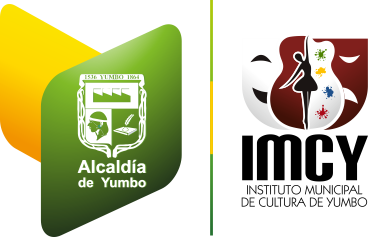 